Цель:   привлечь внимание детей к проблеме сохранения хвойных деревьев в период предновогодних и новогодних праздников.Развивать интерес к проблеме сохранения и пополнения хвойных деревьев.Воспитывать у детей бережное отношение к хвойным деревьям.Задача: развивать познавательную, творческую и общественную активность воспитанников.Оборудование: макет ёлка, картина хвойный лес, картина пеньки, аудиозапись грустная музыка, листовки экологической пропаганды «Живи, ёлка!».Предварительная работа: разучивание стихов о ёлке.Ход занятияВоспитатель.  Ребята, я хочу вам загадать загадку: «Зимой и летом одним цветом»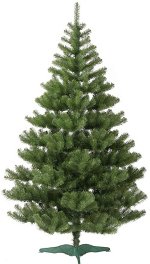 Дети. Ёлка.Воспитатель.  Ребята, мы уже на пороге празднования Нового года, знаете ли вы стихи о лесной красавице ёлке? Расскажите.Льётся дождик золотой,С ёлочки стекая.Полюбуйтесь на неё:Вот она какая!Вся сверкает и цветётЯркими огнями.Приглашает в хороводВеселиться с намиНовый год уже в пути, Скоро к нам придёт.Ярче, ёлочка светиТы, на радость детям!Елка вытянула ветки,Пахнет лесом и зимой.
С елки свесились конфетки
И хлопушки с бахрамой.
Мы похлопали в ладоши,
Встали дружно в хоровод...
Наступил такой хороший
И счастливый Новый год!Рада наша ёлочка Встретиться с гостями.Мишурой она блеститИ яркими шарами.Дед Мороз прислал нам елку,Огоньки на ней зажег.
И блестят на ней иголки,
А на веточках – снежок!Елка вытянула ветки,Пахнет лесом и зимой.
С елки свесились конфетки
И хлопушки с бахромой.
Мы похлопали в ладоши,
Встали дружно в хоровод...
Наступил такой хороший
И счастливый Новый год!Снег, снег. Снег…Осыпает ветки,На берёзе, на сосне снежные конфетки,А на елочке у нас снег ненастоящий…Но такой же, как в лесу, белый и хрустящий.К нам приехал Дед Мороз,В месте,  с нами пляшет, До чего же хорошо Всем на ёлке нашей!Тихо ель качается.Старый год кончается.
Хорошо в лесу зимой,
Лес украшен бахромой,
Звонкий снег искрится,
Иней серебрится.
Тихо ель качается.
Старый год кончается.
Смех, веселье, игры, шутки,
Песни, радость, пляски!
Хорошо нам всем живется
В новогодней сказке!Воспитатель.   Сегодня я вам расскажу одну давнею историю. Послушайте о чём. ОЧЕНЬ ДОЛГО РАСТЁТ ЁЛКА,А СРУБИТЬ ЕЁ НЕ ДОЛГО.ДВЕ НЕДЕЛИ ПРОСТОЯЛА-ПОТОМ ВЫКИНУЛА МАМА.-  Не слишком ли велика цена за  жизнь  ёлки, которая растёт до большого  дерева 10-20- лет, а короткий праздник в несколько дней? - Так может, пусть ёлки растут в лесу?                                                                                                                                            СМЫСЛ ЁЛКУ НАМ РУБИТЬ,ЛЕГЧЕ НАМ ЕЁ КУПИТЬС ОГОНЬКАМИ, ШИШКАМИС БЕЛКАМИ ДА МИШКАМИ.ПУСТЬ ТА ЁЛКА НЕ ЖИВАЯНО КРАСИВАЯ КАКАЯ!НЕ ОДИН РАЗ ПРИГОДИТСЯИ ВЕСЬ ЛЕС НАШ СОХРАНИТЬСЯ.Физминутка. Ёлка маленькой была (дети сидят на корточках)Но росла, росла она (дети медленно поднимаются, руки слегка разводят в сторону)Ветер ёлочку качал (дети качаются в стороны)По сказочному лесу гулять  предлагал (дети гуляют медленно по залу)- Что же у нас получается? Был хвойный лес…(показывает картинку хвойного леса)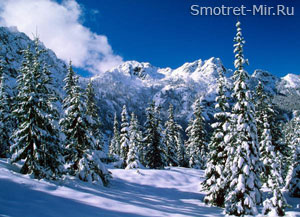 - А, что же останется после такой красоты?Дети. Пеньки.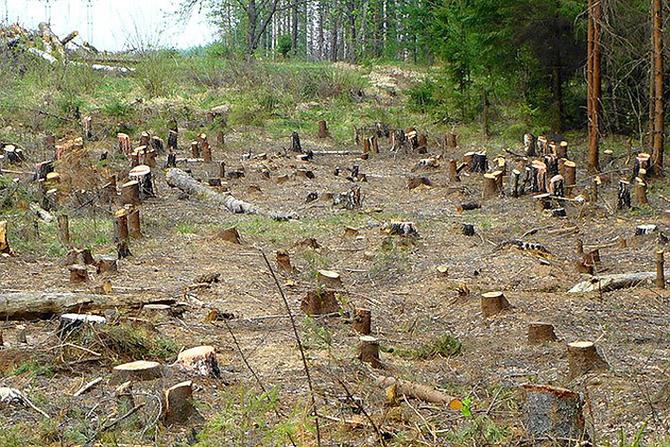 Воспитатель.  Скоро совсем нечего будет рубить- Был большой хвойный лес там жили звери, птицы, насекомые, как им жить в таком лесу…  (звучит аудиозапись грустная музыка)Воспитатель.  - Такой лес никому не понравиться. Давайте проведём акцию экологической пропаганды, чтобы можно радостно встретить Новый год, не загубив ни одной елки.- Берегите наши леса, ведь от живого дерева гораздо больше пользы, чем  от  срубленного! Муниципальное бюджетное дошкольное учреждение«Детский сад с. Стрелецкое»Красногвардейского района Белгородской областиБеседа«Живи, ёлка!»Подготовила:                                                                                                                                   ВоспитательМалахова Н.П.с. Стрелецкое, 2019г.                 В старые - старые времена в России Новый Год отмечали не 1-го января, как сейчас, а 1-го сентября. И елку тогда не наряжали.  В новогоднюю ночь люди выходили на улицу, веселились, дарили друг другу яблоки!            В 1699 году царь Петр 1 повелел «счислять начало Нового года с 1 января от Рождества Христова» .         Сейчас в наше время к  Новогодним праздникам срубаются десятки тысяч ёлок и сосен, которые через 10 дней превращаются в мусор.            После праздника ель обратно в лес не вернешь, она погибла.Акция «Живи, Ёлка!»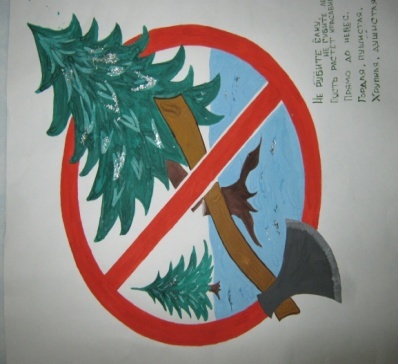 Не рубите ёлочки– они живые!Давайте любоваться, нашей Ёлочкой в лесу,Чтобы долго- долго видеть всю её красу!Давайте отметим новогодние праздники,Вокруг искусственной ёлки.Ведь ёлка – это ещё и чей-то домСохраним хвойный лес!